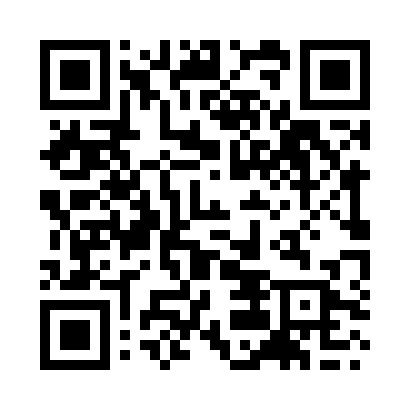 Prayer times for Ghazni, AfghanistanMon 1 Apr 2024 - Tue 30 Apr 2024High Latitude Method: NonePrayer Calculation Method: University of Islamic SciencesAsar Calculation Method: ShafiPrayer times provided by https://www.salahtimes.comDateDayFajrSunriseDhuhrAsrMaghribIsha1Mon4:195:4412:003:336:177:422Tue4:185:4212:003:336:187:423Wed4:165:4112:003:346:187:434Thu4:155:4011:593:346:197:445Fri4:135:3811:593:346:207:456Sat4:125:3711:593:346:217:467Sun4:105:3611:583:346:217:478Mon4:095:3511:583:346:227:489Tue4:075:3311:583:346:237:4910Wed4:065:3211:583:346:247:5011Thu4:045:3111:573:346:247:5112Fri4:035:2911:573:346:257:5213Sat4:015:2811:573:356:267:5314Sun4:005:2711:573:356:277:5415Mon3:595:2611:563:356:277:5516Tue3:575:2511:563:356:287:5617Wed3:565:2311:563:356:297:5718Thu3:545:2211:563:356:307:5819Fri3:535:2111:553:356:307:5920Sat3:515:2011:553:356:318:0021Sun3:505:1911:553:356:328:0122Mon3:485:1711:553:356:338:0223Tue3:475:1611:553:356:338:0324Wed3:465:1511:543:356:348:0425Thu3:445:1411:543:356:358:0526Fri3:435:1311:543:356:368:0627Sat3:415:1211:543:356:368:0728Sun3:405:1111:543:356:378:0829Mon3:395:1011:543:356:388:0930Tue3:375:0911:543:356:398:10